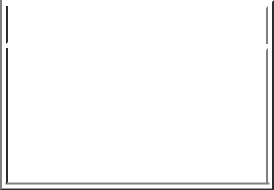 hours perresponse:Filed pursuant to Section 16(a) of the Securities Exchange Act of 1934or Section 30(h) of the Investment Company Act of 1940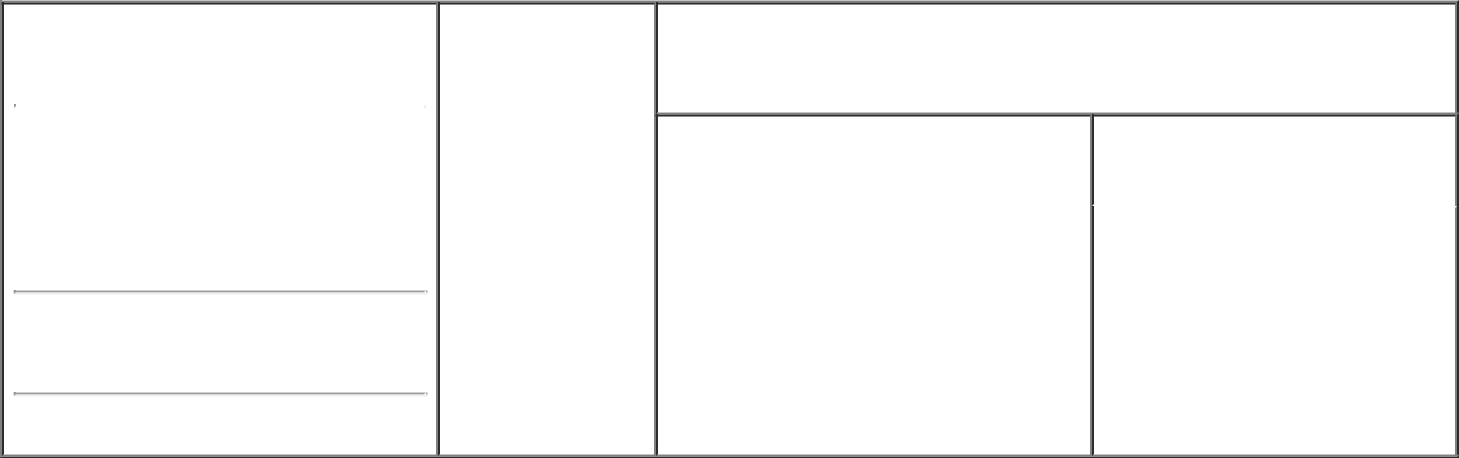 325 N. ST. PAUL STREET, SUITE26503. Issuer Name and Ticker or Trading SymbolGWG Holdings, Inc. [ GWGH ]Form filed by More than OneReporting Person(City)	(State)	(Zip)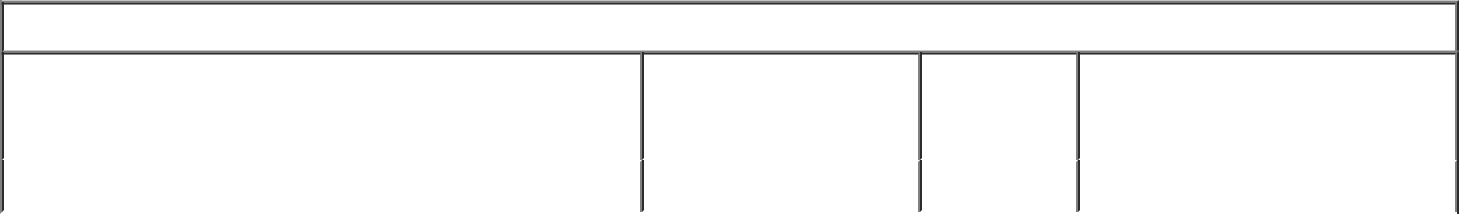 Table I - Non-Derivative Securities Beneficially Owned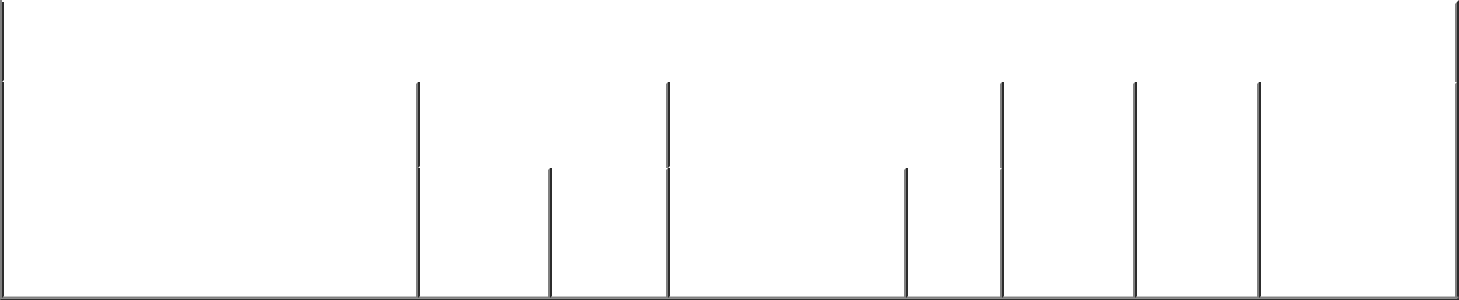 Explanation of Responses:The Reporting Person is Trustee of the Certificateholders to certain trusts (the "Custody Trusts") that collectively own 9,837,264 shares of the outstanding common stock of GWG Holdings, Inc. (the "Issuer") and has voting power and dispositive power over the shares of the Issuer's common stock held by the Custody Trusts. However, the Reporting Person has no pecuniary interest in the shares of the Issuer's common stock held by the Custody Trusts.Intentional misstatements or omissions of facts constitute Federal Criminal Violations See 18 U.S.C. 1001 and 15 U.S.C. 78ff(a). Note: File three copies of this Form, one of which must be manually signed. If space is insufficient, see Instruction 6 for procedure.Persons who respond to the collection of information contained in this form are not required to respond unless the form displays a currently valid OMB Number.SEC Form 3FORM 3UNITED STATES SECURITIES AND EXCHANGECOMMISSIONCOMMISSIONCOMMISSIONOMB APPROVALOMB APPROVALOMB APPROVALWashington, D.C. 20549Washington, D.C. 20549Washington, D.C. 20549OMB Number:3235-OMB Number:3235-INITIAL STATEMENT OF BENEFICIAL OWNERSHIP OFOMB Number:0104INITIAL STATEMENT OF BENEFICIAL OWNERSHIP OF0104INITIAL STATEMENT OF BENEFICIAL OWNERSHIP OFEstimated average burdenEstimated average burdenEstimated average burdenSECURITIES0.51. Name and Address of Reporting Person1. Name and Address of Reporting Person1. Name and Address of Reporting Person*2. Date of Event1. Name and Address of Reporting Person1. Name and Address of Reporting Person1. Name and Address of Reporting PersonRequiring StatementStahl John A.Stahl John A.Requiring StatementStahl John A.Stahl John A.(Month/Day/Year)10/23/2020(Last)(First)(Middle)C/O GWG HOLDINGS, INC.,C/O GWG HOLDINGS, INC.,C/O GWG HOLDINGS, INC.,(Street)DALLAS   TX752014. Relationship of Reporting Person(s) to4. Relationship of Reporting Person(s) to5.If Amendment, Date of OriginalIf Amendment, Date of OriginalIssuerFiled (Month/Day/Year)Filed (Month/Day/Year)Filed (Month/Day/Year)(Check all applicable)DirectorX  10% OwnerDirectorX  10% Owner6.Individual or Joint/Group FilingIndividual or Joint/Group FilingOfficer (giveOther (specify6.Individual or Joint/Group FilingIndividual or Joint/Group FilingOfficer (giveOther (specify(Check Applicable Line)(Check Applicable Line)(Check Applicable Line)title below)below)XForm filed by One ReportingXForm filed by One ReportingPerson1. Title of Security (Instr. 4)2. Amount of Securities3. Ownership4. Nature of Indirect BeneficialBeneficially Owned (Instr.Form: DirectOwnership (Instr. 5)4)(D) or Indirect(I) (Instr. 5)Common Stock, $0.001 par value0(1)DDTable II - Derivative Securities Beneficially OwnedTable II - Derivative Securities Beneficially OwnedTable II - Derivative Securities Beneficially OwnedTable II - Derivative Securities Beneficially OwnedTable II - Derivative Securities Beneficially OwnedTable II - Derivative Securities Beneficially Owned(e.g., puts, calls, warrants, options, convertible securities)(e.g., puts, calls, warrants, options, convertible securities)(e.g., puts, calls, warrants, options, convertible securities)(e.g., puts, calls, warrants, options, convertible securities)(e.g., puts, calls, warrants, options, convertible securities)(e.g., puts, calls, warrants, options, convertible securities)(e.g., puts, calls, warrants, options, convertible securities)1. Title of Derivative Security (Instr. 4)2. Date Exercisable and2. Date Exercisable and3. Title and Amount of Securities3. Title and Amount of Securities3. Title and Amount of Securities4.5.6. Nature of6. Nature ofExpiration DateExpiration DateUnderlying Derivative SecurityUnderlying Derivative SecurityUnderlying Derivative SecurityConversionOwnershipIndirect BeneficialIndirect Beneficial(Month/Day/Year)(Month/Day/Year)(Instr. 4)or ExerciseForm:Ownership (Instr.Ownership (Instr.Price ofDirect (D)5)AmountAmountPrice ofDirect (D)5)AmountAmountDerivativeor IndirectororSecurity(I) (Instr. 5)NumberNumberDateExpirationofofExercisableDateTitleSharesShares/s/ John A. Stahl/s/ John A. Stahl11/02/2020** Signature of Reporting** Signature of ReportingDatePersonPersonDatePersonPersonReminder: Report on a separate line for each class of securities beneficially owned directly or indirectly.Reminder: Report on a separate line for each class of securities beneficially owned directly or indirectly.Reminder: Report on a separate line for each class of securities beneficially owned directly or indirectly.* If the form is filed by more than one reporting person, see Instruction 5 (b)(v).* If the form is filed by more than one reporting person, see Instruction 5 (b)(v).* If the form is filed by more than one reporting person, see Instruction 5 (b)(v).